JOIN JB  TO……………………………………….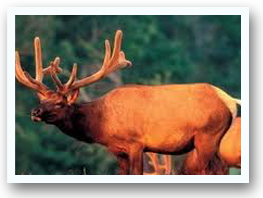 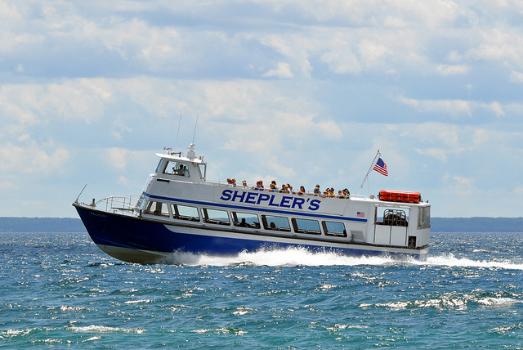 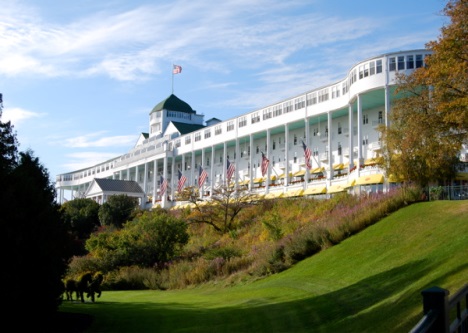 Monday - Wednesday2016Monday - Wednesday2016per person double occupancySingle  $797 Triple $640 Quad  $636cancellation insurance available per person double occupancySingle  $797 Triple $640 Quad  $636cancellation insurance available Your Trip Includes:Roundtrip Motorcoach TransportationTHUNDER BAY lodging w/ luggage handlingELK VIEWING and GOURMET DINNERFERRY to MACKINAC ISLAND Lodging, Dinner, Breakfast & Lunch at the GRAND HOTEL on Mackinac Island CARRIAGE TOUR of Mackinac  Island JB Tours Escort and Gift Certificate DrawingYour Trip Includes:Roundtrip Motorcoach TransportationTHUNDER BAY lodging w/ luggage handlingELK VIEWING and GOURMET DINNERFERRY to MACKINAC ISLAND Lodging, Dinner, Breakfast & Lunch at the GRAND HOTEL on Mackinac Island CARRIAGE TOUR of Mackinac  Island JB Tours Escort and Gift Certificate DrawingDepartures:8:30  am   Fostoria Shopping Plaza                  9:00  am   Tiffin Wal-Mart Lot                            9:30  am   Findlay Wal-Mart (Tiffin Ave)10:00 am  Bowling Green Meijer Lot9:30 pm  Approximate Return time             Departures:8:30  am   Fostoria Shopping Plaza                  9:00  am   Tiffin Wal-Mart Lot                            9:30  am   Findlay Wal-Mart (Tiffin Ave)10:00 am  Bowling Green Meijer Lot9:30 pm  Approximate Return time             A $20 DEPOSIT WILL GUARANTEE YOUR RESERVATION******FINAL PAYMENT IS DUE 30 DAYS PRIOR TO DEPARTURE *******In case of cancellation all monies will be refunded, except for any expenses incurred that cannot be recovered.(NO SHOWS WILL FORFEIT ALL MONIES PAID)A $20 DEPOSIT WILL GUARANTEE YOUR RESERVATION******FINAL PAYMENT IS DUE 30 DAYS PRIOR TO DEPARTURE *******In case of cancellation all monies will be refunded, except for any expenses incurred that cannot be recovered.(NO SHOWS WILL FORFEIT ALL MONIES PAID)A $20 DEPOSIT WILL GUARANTEE YOUR RESERVATION******FINAL PAYMENT IS DUE 30 DAYS PRIOR TO DEPARTURE *******In case of cancellation all monies will be refunded, except for any expenses incurred that cannot be recovered.(NO SHOWS WILL FORFEIT ALL MONIES PAID)A $20 DEPOSIT WILL GUARANTEE YOUR RESERVATION******FINAL PAYMENT IS DUE 30 DAYS PRIOR TO DEPARTURE *******In case of cancellation all monies will be refunded, except for any expenses incurred that cannot be recovered.(NO SHOWS WILL FORFEIT ALL MONIES PAID)JB ToursPO Box 150Fostoria  OH 44830We Keep the Cost Down & the Excitement up!419 435-8165            800-686-6807www.jbtours.netWe Keep the Cost Down & the Excitement up!419 435-8165            800-686-6807www.jbtours.net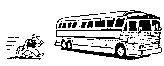 